Remburssi ry hallituksen kokous_______________________________________________________________________________________KokoustiedotAika: 8.2.2023 klo 16:00Paikka: YTK:n Bunkkeri_______________________________________________________________________________________Jäsenet:	Paikalla:(x) Jokinen Wilma, puheenjohtaja		(x) Lahdensuo Maria			(x) Aaltonen Tapio					() Törmänen Iida(x) Simukka Artturi(x) Alatalo Fanni(x) Metsävainio Elli(x) Nätti Anniina(x) Åhman Emmi-Mari(x) Iivari Reetta(x) Vääräniemi LottaToimihenkilöt:	(x) Halonen Aada-Loviisa(x) Autti MatildaLäsnäolo- ja puheoikeudet:(x) Keränen AmandaAsiat		1 § Kokouksen avausPuheenjohtaja Wilma Jokinen avasi kokouksen 8.2.2023 ajassa 16:02.		2 § Kokouksen laillisuus ja päätösvaltaisuusYhdistyksen sääntöjen 15§:n mukaan hallitus on päätösvaltainen, mikäli puheenjohtaja tai varapuheenjohtaja, sekä vähintään puolet hallituksen jäsenistä on läsnä. Todettiin kokous päätösvaltaiseksi ja laillisesti koolle kutsutuksi.Esitys: Myönnetään läsnäolo- ja puheoikeudet Keränen Amandalle.Päätös: Päätetään esityksen mukaisesti.		3 § Kokouksen toimihenkilöiden valintaValittiin Wilma Jokinen kokouksen puheenjohtajaksi, Artturi Simukka sihteeriksi, sekä Nätti Anniina ja Halonen Aada-Loviisa pöytäkirjantarkastajiksi ja ääntenlaskijoiksi.		4 § Esityslistan hyväksyminen kokouksen työjärjestykseksiLisätään kohta 13 Kevään tapahtumasuunnitelma ja kohta 14 Remburssi goes teatteri.Hyväksytään kokouksen esityslista muutoksilla työjärjestykseksi.5 § Yhdistyksen taloudellinen tilanne	Remburssin tilillä on tällä hetkellä 17 715,30 €. Viimeisimmät lisäykset ovat HTP-tilityksiä. Erääntyvissä 846 €.		6 § IlmoitusasiatHallitus tapaa Johtoryhmä ry:n hallituksen ti 28.2. klo 18.00.			Hallitukselle ei myönnetä erillistä käyttäjätunnusta tulostinlätkää varten.			Kartoitetaan mahdollisuuksia ekskursioon Business Finlandin kanssa.			Hallitusesittelyt aloitetaan viikolla 7 Instagramissa.7 § HallintotieteilijäpäivätPalautetta kerätään sunnuntaihin 12.2. asti. Budjetti tällä hetkellä noin 195,59 € voitollisena. Santasportin laskuun tehty reklamaatio. Hallinnoijat ry:n ylijäämälaskelmaa vielä odotetaan. Järjestävät yhdistykset käyvät HTP:n tulevaisuuden toteutusmallia läpi.8 § YKAn yhteistyösopimusSopimus (Liite 1) esitelty kokouksessa hallitukselle. Esitys: Hyväksytään YKAn yhteistyösopimus.Päätös: Päätetään esityksen mukaisesti.9 § VuosijuhlatLipun hinnan ollessa 75 € jäsenille ja myytäessä 70 jäsenlippua, illalliskorttien jälkeen jää noin 679 € koriste- ja ohjelma- ja silliskuluihin.	Valokuvaaja vujuille haussa.10 § HallituspaidatSponsoreina tullut 150 € Half Moonilta ja 100 € YKAlta. Toimittajaksi kilpailutettu Helsinki Desing Printers ja logosi.fi, joista jää omavastuuta n. 10 € per hallituslainen.11 § LYYn toimikunnatToimikunnista ei ole vielä oltu yhteydessä hallituslaisiin.12 § Yhteistyö RoKin kanssaOpiskelijalippu kotipeliin maksaa normaalisti RoKilla 5 €. Leimapassilla lipun hinta olisi 4 €. RoKille tehdään sopimusesitys käydyn keskustelun pohjalta.13 § Kevään tapahtumasuunnitelma	Teatteri viikolla 9	Pilkkitapahtuma ja hankifutis viikoilla 10 tai 11	Olympialaiset viikolla 13	Rollohalli viikolla 14	Sitsit viikolla 15	Kostajaiset viikolla 17Rolmiot 19.4. tai 26.4.Toukokuulla lajikokeilu	Pubivisan ajankohta tarkentuu sopimuksen myötä.14 § Remburssi goes teatteriYlioppilasteatterin Pimeä metsä -esitykseen pe 3.3. klo 19 varattu 20 istumapaikkaa. Ryhmälipun hinta 20 €/kpl. Lippu maksetaan paikan päällä. Teatteri-illan etkopaikkaa selvitetään.		15 § KokouseväätEsitys: Budjetoidaan 5,98 € kokouseväisiin.Päätös: Päätetään esityksen mukaisesti.		16 § Muut esille tulevat asiat			Pikkulaskiaislippuja myynnissä vielä 6 kpl.		17 § Seuraava kokous			 Ke 22.2. klo 10.00 Bunkkerissa		18 § Kokouksen päättäminen			Kokous päättyi ajassa 17.32.Pöytäkirjan vakuudeksi_____________________________________	_____________________________________Wilma Jokinen					Artturi SimukkaPuheenjohtaja					Sihteeri_____________________________________	_____________________________________Nätti Anniina					Halonen Aada-LoviisaPöytäkirjantarkastaja				PöytäkirjantarkastajaLiite 1. YKAn yhteistyösopimus									1 (2)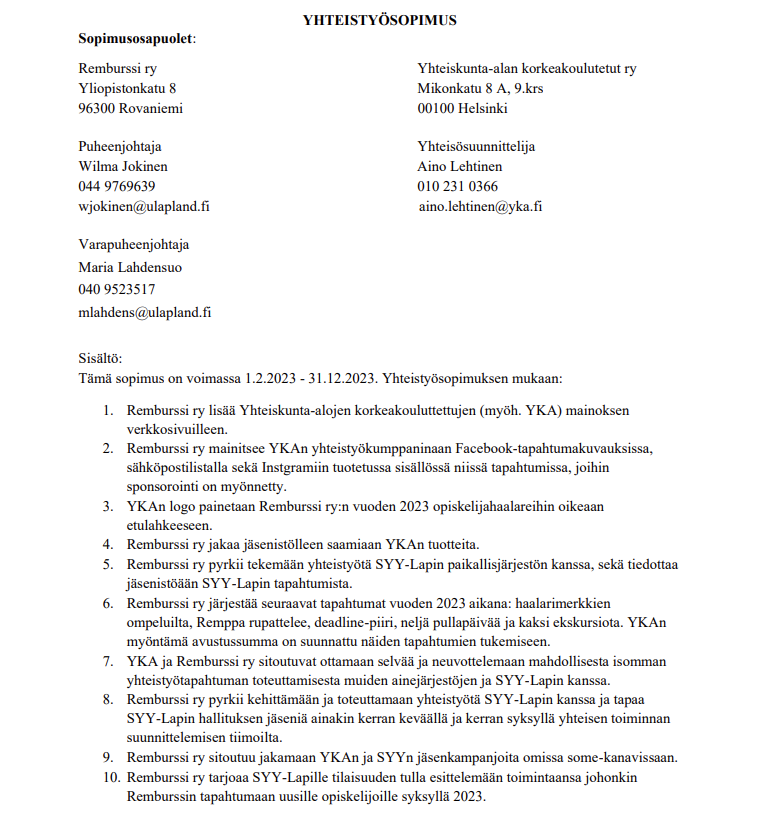 Liite 1. YKAn yhteistyösopimus									2 (2)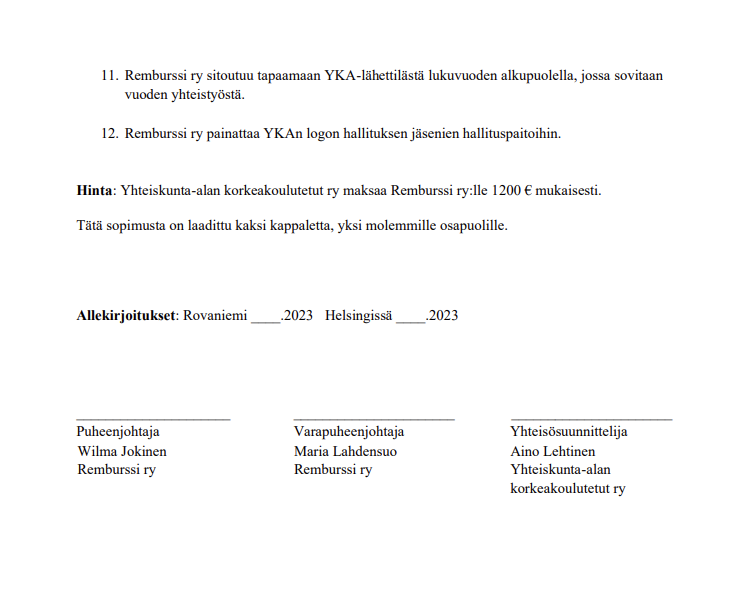 